Выполнила: Самарцева Д.М.Роль физминуток на уроках в 1-ом классе.  У детей младшего школьного возраста наглядно-образное мышление. Это всегда необходимо учитывать педагогу, работающему с учащимися начальных классов на всех этапах урока. Уже много делают педагоги при подготовке наглядного материала по темам уроков, используя современные инструменты, а на этапе физминуток чаще используют устные комментарии, т.к. наглядно выполнить это технически сложно и требуется много времени. Решить эту проблему можно введением готовых анимированных физминуток. Анимационная (от лат.апіта - душа; animatus - одушевление) физминутка способна отвлечь ребёнка, переключить его внимание, снять усталость, восстановить силы и даже обучить основам здоровой жизни. А также для младшего школьника она интересна. Отдых действительно играет огромную роль, поскольку помогает получить новый заряд энергии. В современной школе уже пришли к пониманию правильной организации не только учебной части урока, но и своевременному и правильному восстановлению сил младшего школьника. Проводить анимационныефизминутки можно так же, как и обычные, т.е. на двадцатой минуте каждого урока. Если возникает необходимость, то и на 10 минуте. Комбинировать паузы, включая упражнения для глаз, спины, рук. Анимированные физминутки, представляют собой комплексы из 2-4 физических упражнений, которые не требуют сложной координации движений. Здоровый и неутомленный ученик активен, расположен к общению, с удовольствием включается в работу, предложенную учителем, способен к более качественному усвоению знаний. Можно представить процесс восстановления сил ученика на уроке по следующей схеме:  Цель: восстановление физических и духовных сил —› Средство достижения цели: физминутки —› Конечный результат: восстановление физических и духовных сил ученика. 
Физминутки на уроках в 1-ом классе должны быть разнообразными: стихотворными и музыкальными. Для проведения музыкальных физминуток также можно использовать диски Е.Железновой ( например,«Забавные уроки»)Пример музыкальнойфизминутки:Мы ногами топ-топ-топ.Мы ногами топ-топ-топ,( топаем)Мы в ладоши хлоп-хлоп-хлоп,( хлопаем)И туда -  и сюда повернёмся без труда.(выполняем полуобороты в одну и в другую сторону)Мы головками кивнём, (киваем)дружно ручками махнём,( машем ручками)И туда -  и сюда повернёмся без труда. (  выполняем полуобороты в одну и в другую сторону)Мы подпрыгнем высоко, прыгать вместе так легко,( прыгаем на месте)И туда -  и сюда повернёмся без труда.   (выполняем полуобороты в одну и в другую сторону)Пример стихотворнойфизминутки:У оленя дом большойУ оленя дом большой.Он глядит в своё окно.Заяц по лесу бежитВ дверь к нему стучится.- Тук-тук дверь открой-Там в лесу охотник злой!!!- Заяц, заяц, забегайЛапу мне давай!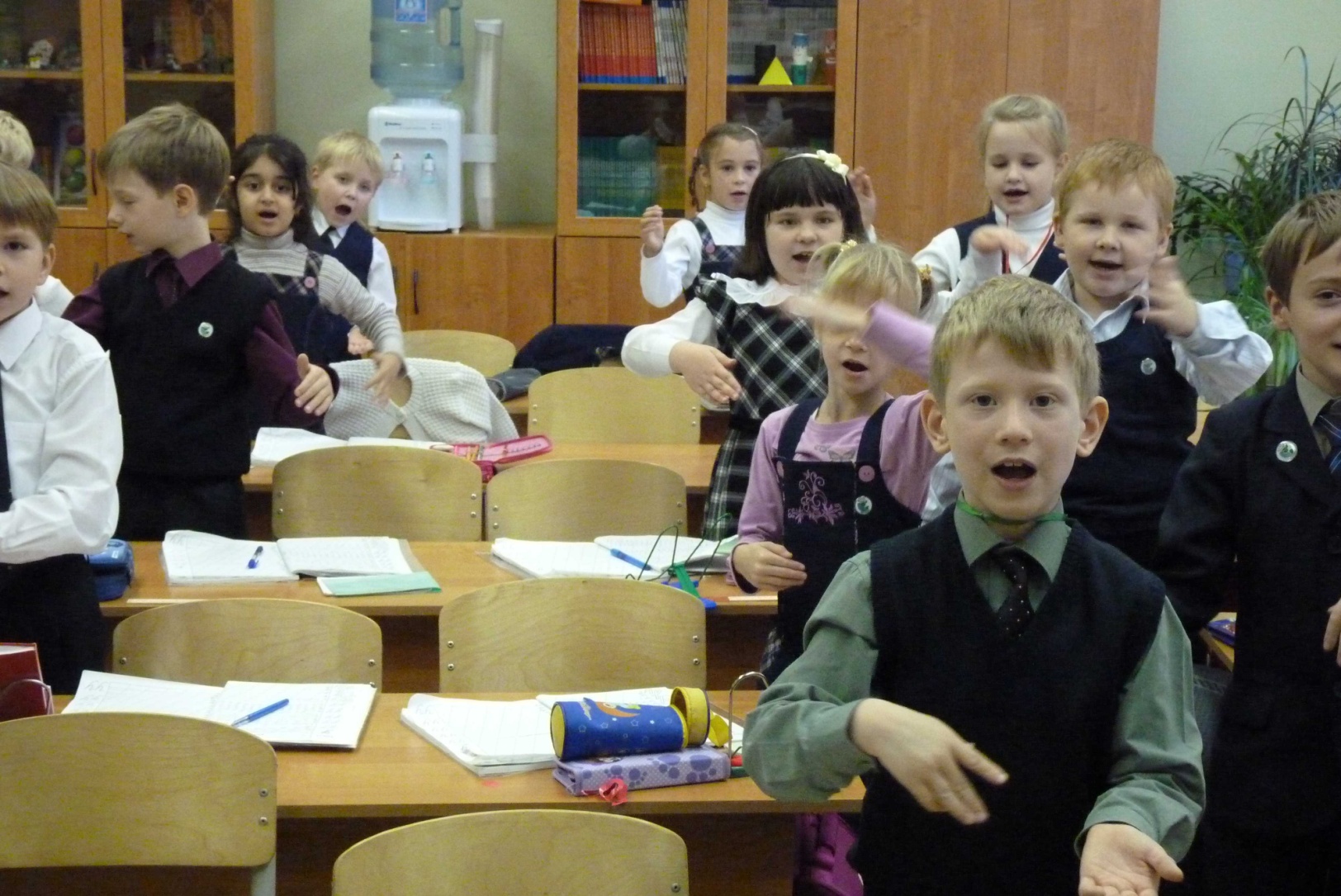 Пальчиковые игры.Пальчиковые игры дают возможность учителям начальных классов играть с учениками, радовать их и, вместе с тем развивать речь и мелкую моторику,  помогают подготовить руки детей к письму.Для проведения пальчиковой разминки можно использовать диски Е.Железновой «Пять поросят», «Десять мышек».Мальчик – пальчикМальчик –пальчик, где ты был?сгибание-разгибание большого пальцаЯ на речке братьев мыл.«моем ручки»С этим братцем в лес ходил             сгибание-разгибание указательного пальцаС этим братцем щи варил                 сгибание-разгибание среднего пальцаС этим братцем кашу ел                    сгибание-разгибание безымянного пальцаС этим братцем песни пел               сгибание-разгибание мизинчика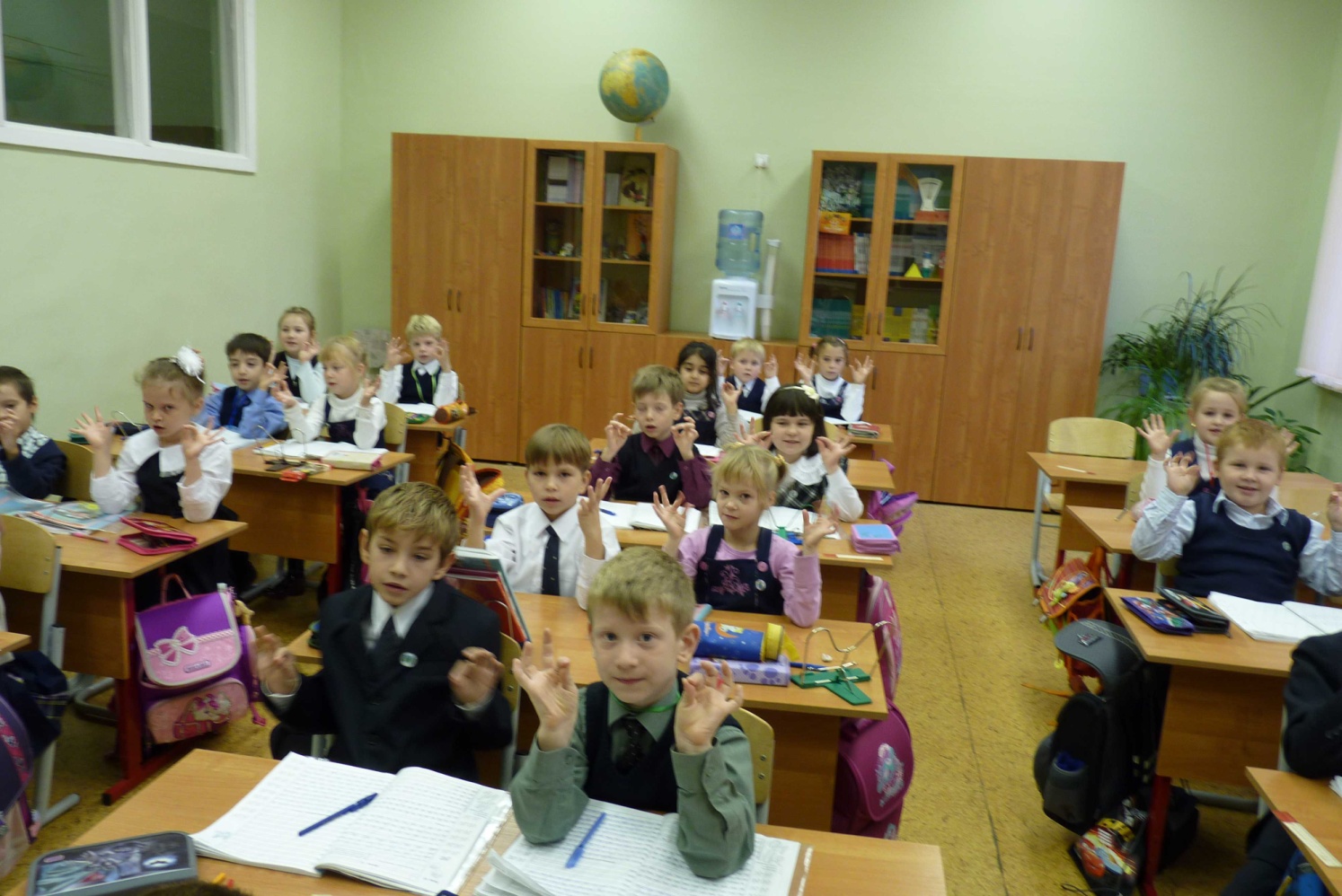 Стихотворныефизминутки, собранные из различных источников.Движения подбираются по своему усмотрению.Пчелы в ульях сидят,И в окошко глядят.Порезвиться захотели-Друг за другом полетели.Вышли мышки как-то раз Посмотреть: который час?Раз, два, три, четыре.Мышки дёрнули за гири.Вдруг раздался страшный звон-Убежали мышки вон.Рыбки плавали, плескались.В чистом маленьком прудке.То сожмутся, разожмутся,То зароются в песке.Раз, два, три, четыре, пять –Надо пальцы нам размять.В кулачки мы их сожмем,Быстро-быстро разожмем.А потом, а потом- Мы руками потрясем.И теперь нам опять Можно к делу приступать.Два притопа, два прихлопа,Ёжики, ёжики,Наковальня, наковальня,Ножницы, ножницы.Бег на месте, бег на месте.Зайчики, зайчики.Ну-ка, вместе!Ну-ка, дружно!Сели, девочки, сели, мальчики.Буратино потянулся, Раз- нагнулся,Два- прогнулся.Встрепенулся и пошел.Шел он, шел и в класс пришел.Раз-два – выше голова,Три-четыре – руки шире,Пять-шесть – тихо сесть,Семь-восемь –лень отбросим.Раз, два, три, четыре, пять.Вышли дети погулять.Остановились на лугу-Я вперед быстрей бегу.Лютики, ромашки,Розовые кашки.Собирал наш первый класс:Вот какой букет у нас.Мы писали, мы писали.Наши пальчики устали.Мы немножко отдохнем И опять писать начнем.Мы топаем ногами, Мы хлопаем руками,Киваем головой.Мы руки поднимаем,Мы руки опускаем.Мы прыгаем, как зайцы.Теперь мы, как медведи…А теперь все тихо сели.На зарядку солнышко Поднимает нас, Поднимаем руки мыПо команде: «Раз!»А над нами веселоШелестит листва.Опускаем руки мы По команде: «Два!»Ветер дует нам в лицо,Закачалось деревцо.Ветер тише, тише, тише…Деревцо все выше, выше, выше!Летит, летит по небу шар.По небу шар летит.Но знаем мы до неба шар-Никак не долетит.Дима шел, шел, шел-Земляничку нашел!Ах, какая ягодка!Вверх поднимем плечики-Прыгайте, кузнечики! Стоп!Присели, травку поели,Встали, поскакали, потихоньку сели!Мы дружно трудились,Немножко устали:Быстро все сразуЗа партами встали.Руки поднимем,Потом разведем,И очень глубоко всей грудью вздохнем.И левую ногу поднимем вперед, И дальше пойдем мы в поход.Медвежата в чаще жили,Головой всегда крутили – вот так!Медвежата мед искали,Дружно дерево качали- вот так!Вперевалочку ходилиИ из речки воду пили – вот так!А потом они плясали-Дружно лапы поднимали. Вот так!У оленя дом большой,Он глядит в свое окно.Заяц по полю бежит,В дверь к нему стучит:«Тук-тук, дверь открой!Там в лесу охотник злой!»«Заяц, заяц! Забегай!Лапу мне давай!»Вот помощники мои,Их как хочешь поверни.Раз, два, три, четыре, пять –Не сидится нам опять.Постучали, повертели И работать захотели.Один, два, три, четыре, пять.Все умеем мы считать.Отдыхать умеем тоже:Руки за спину положим,Голову поднимем выше И легко-легко подышим! Руки вверх мы поднимаем,А потом их опускаем,А потом их разведем И к себе скорей прижмем.А потом быстрей, быстрей:Хлопай, хлопай веселей!Я тетрадочку открою-И как надо положу.Я, друзья, от вас не скрою:Ручку вот как я держу!Сяду ровно, не согнусь,За работу я примусь. Мы писали, мы писали,А теперь все дружно встали.Ножками потопали, Ручками похлопали,Затем пальчики сожмем,Сядем и писать начнем. Гуси серые летелиНа лужайке тихо сели.Походили, поклевали,Потом быстро побежали.С Вини-Пухом в лес шагаем,Выше ноги поднимаем,Дышим ровно, глубоко.Нам шагается легко.Вдруг мы видим у куста-Выпал птенчик из гнезда.Тихо птенчика беремИ назад в гнездо   кладем.Впереди из-за кустаСмотрит хитрая лиса.Мы лисичку обхитримНа носочках убежим.Чудеса у нас на свете:Стали карликами дети.А потом все дружно встали…Великанами мы стали.Мы становимся все выше,Достаем руками крыши.На два счета- потянулись,Три-четыре –руки вниз,Раз, два, три, четыре –делаем вперед наклон.Покачаемся, как слон…Зайчик быстро скачет в поле.Очень весело на воле!Подражаем мы зайчишке,Непоседы-ребятишки.Только в лес мы пришли Появились комары.Руки вверх – хлопок над головой,Руки вниз- хлопок другой.Раз, два, три, четыре,Пять- хватит по лесу гулять.Нужно к делу приступать.